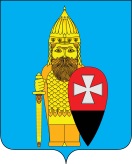 СОВЕТ ДЕПУТАТОВ ПОСЕЛЕНИЯ ВОРОНОВСКОЕ В ГОРОДЕ МОСКВЕ РЕШЕНИЕ          от 16 декабря 2015г  №  13/07        «О внесении изменений и дополнений в решение Совета депутатов от 23.09.2015г № 09/12  «Об утверждении тарифов на платные услуги, оказываемые МБУ «СК «Вороново»поселения Вороновское на 2016год»В соответствии с Федеральным законом РФ от 06 октября 2003г. № 131-ФЗ «Об общих принципах организации местного самоуправления в РФ» (с изменениями и  дополнениями), Законом города Москвы от 06 ноября 2002г. № 56 «Об организации местного самоуправления в городе Москве», Уставом поселения Вороновское, Уставом МБУ «Спортивный комплекс «Вороново», Совет депутатов поселения Вороновское решил:  1. Внести изменения  в решение Совета депутатов поселения Вороновское от 23.09.2015г № 09/12 «Об утверждении тарифов на платные услуги,  оказываемые муниципальным бюджетным учреждением «Спортивный комплекс «Вороново» поселения Вороновское  на 2016год»:1.1. Приложение № 1 к решению  изложить в редакции согласно приложению № 1 к настоящему решению.1.2.  Приложение № 2 к решению изложить в редакции согласно приложению  № 2 к настоящему решению.  2. Настоящее решение вступает в силу с 01 января 2016 года.  3. Отменить и считать утратившим силу Решение Совета депутатов поселения Вороновское № 10/05 от 28.10.2015г «О внесении изменений в Решение Совета депутатов от 23.09.2015г № 09/12 «Об утверждении тарифов на платные услуги, оказываемые МБУ «СК «Вороново» поселения Вороновское на 2016 год».  4. Опубликовать настоящее решение в бюллетене «Московский муниципальный вестник»  и  разместить  на официальном сайте администрации поселения Вороновское в информационной телекоммуникационной сети  Интернет.  5. Контроль за исполнением настоящего решения возложить на Главу поселения Вороновское Исаева М.К.Глава поселение Вороновское                                                                     М.К. Исаев Приложение № 1к решению Совета депутатов№ 13/07  от 16.12.2015г.Тарифына платные услуги, оказываемые МБУ «Спортивный комплекс «Вороново» на 2015-2016 год.Приложение № 2к решению Совета депутатов№  13/07 от 16.12.2015гКатегории лиц, на которых распространяются льготы№п / пНаименование услуги      Количество занятийСтоимость         (руб.)1.Тренажерный зал (абонемент)взрослые12 занятий по 2 часа15001.Тренажерный зал (абонемент)1 занятие2502.Секция аэробики (абонемент)взрослые12 занятий по 1 часу30002.Секция аэробики (абонемент)1 занятие3503.Секция  каратэ (абонемент)8 занятий по 1,5 часа15003.Секция  каратэ (абонемент)1 занятие2504.- Командные занятия в игровом зале: мини-футбол, волейбол, баскетбол (всего с команды)- Командные занятия на футбольном поле (всего с команды)- Командные занятия на хоккейной площадке (всего с команды)2 часа2 часа2 часа2000200020005.Спортивные мероприятия сторонних организаций и частных лиц2 часа20006.Занятия на теннисном корте  1 занятие 1 час10007.Прокат: ЛыжиКонькиНастольный теннис     1 занятие 1,5 часа     1 занятие 1,5 часа1 занятие 1 час4002001008.Аренда зала борьбы для проведения спартакиад, занятий, секций, спортивных праздников сторонним учреждениям, организациям, фирмам, физическим лицам. 1 занятие 2 часа500№п / пНаименованиенаименование услугРазмер льготы1.студенты (дневное отделение), школьникитренажерный зал(абонемент)1000руб2.При оплате за второго ребенка и каждого последующего из одной семьи при посещении одной и той же секции МБУ «СК «Вороново» , малообеспеченные семьи, дети из неполных семей, дети из многодетных семей.все виды платных услуг50%3.Ветераны боевых действий, труда, пенсионеры, инвалиды. все виды платных услуг100%